http://www.dalmacijanews.hr/clanak/r8r5-obrtnicka-skola-kao-primjer-dobre-eu-praksehttp://www.dalmacijanews.hr/clanak/s1ho-ucenici-obrtnicke-skole-split-na-mobilnosti-u-njemackoj-u-sklopu-erasmus-projekta#/clanak/s1ho-ucenici-obrtnicke-skole-split-na-mobilnosti-u-njemackoj-u-sklopu-erasmus-projektahttps://www.skolskiportal.hr/clanak/7586-kada-ucenici-poucavaju-ucenike/http://www.24sata.hr/news/obrazovanje-razmjena-i-ucenje-u-splitu-mi-bolje-znamo-engleski-jezik-523527Slobodna Dalmacija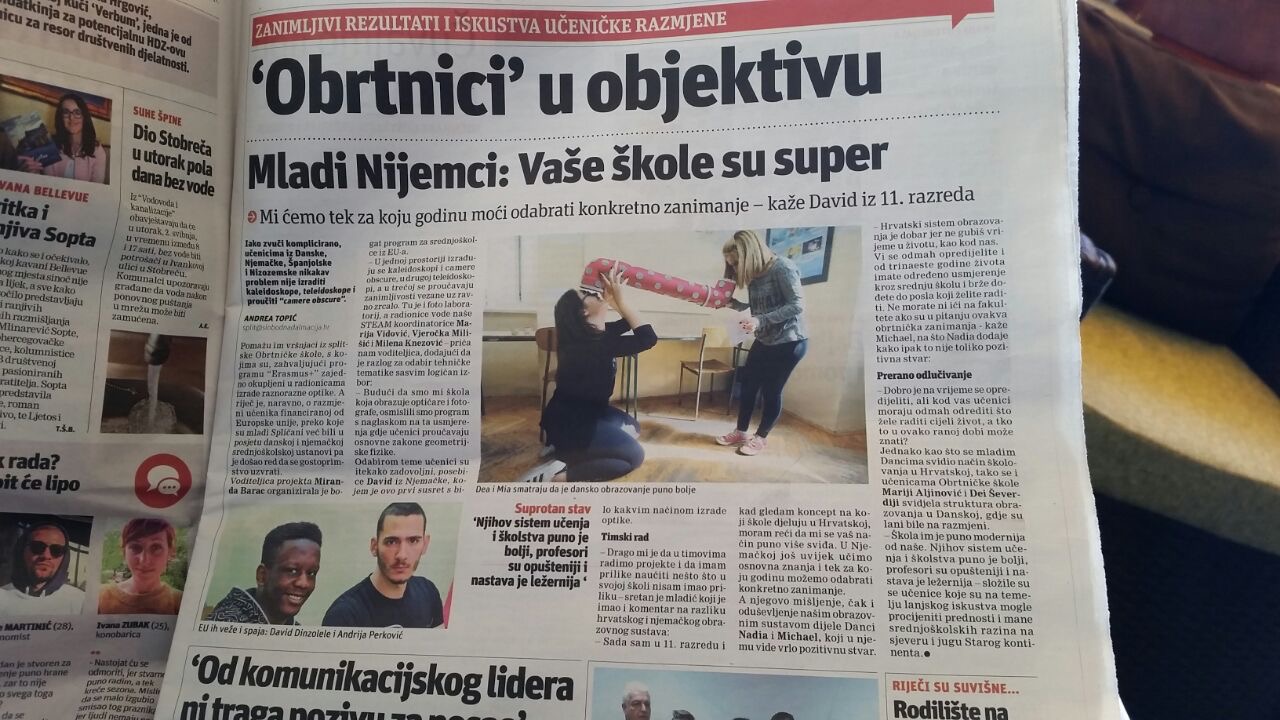 